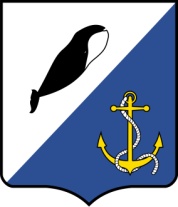 АДМИНИСТРАЦИЯПРОВИДЕНСКОГО ГОРОДСКОГО ОКРУГАПОСТАНОВЛЕНИЕВ соответствии со статьёй 179 Бюджетного кодекса Российской Федерации, Постановлением администрации Провиденского муниципального района от 22.11.2013г № 197 «Об утверждении Порядка разработки, реализации и оценки эффективности муниципальных программ Провиденского муниципального района», Администрация Провиденского городского округаПОСТАНОВЛЯЕТ:1. Утвердить муниципальную программу "Обеспечение жильем специалистов, работающих в Провиденском городском округе в 2019-2021 годах."2.	Обнародовать настоящее постановление на официальном сайте Провиденскогогородского округа (http://www.provadm.ru).3. 	Настоящее постановление вступаетв силу со дня официального обнародования.4. 	Контроль за исполнением настоящего постановления возложить на Управление промышленной политики, сельского хозяйства, продовольствия и торговли  администрацииПровиденскогогородского округа Чукотского автономного округа (Парамонов В.В.). Глава администрации 						        С.А.ШестопаловПодготовлено:							Парамонов В.В.		Согласовано:							Веденьева Т.Г.							Рекун Д.В.                                                                                                    Красикова Е.А.Разослано: дело, Управление финансов,экономики и имущественных отношений, Управление промышленной политики, сельского хозяйства, продовольствия и торговли, Управление социальной политикиМуниципальная программа"Обеспечение жильем специалистов, работающих в Провиденском городском округе в 2019-2021 годах"Провидения2019ПАСПОРТмуниципальной программы"Обеспечение жильем специалистов, работающих в Провиденском городском округе в 2019-2021 годах"(далее – муниципальная программа)1. Приоритеты, цели и задачи муниципальной программыЦелью муниципальной программы является повышение в 2019 - 2021 годах уровня обеспеченности жильем специалистов (и членов их семей), проживающих на территории Провиденского городского округа.2. Механизм реализации муниципальной программыРеализация Программы осуществляется Управлением промышленной политики, сельского хозяйства, продовольствия и торговли администрации Провиденского городского округа совместно с Управлением  финансов, экономики и имущественных отношений Администрации Провиденского городского округа.Реализация мероприятий Программы осуществляется посредством:получения из окружного бюджета субсидии для приобретения жилья в целях формирования специализированного жилищного фонда;закупки жилых помещений для формирования специализированного жилищного фонда в соответствии с действующим законодательством Российской Федерации о контрактной системе в сфере закупок;предоставление специалистам муниципальных и государственных учреждений и предприятий, востребованным в Провиденском городском округе, жилых помещений специализированного жилищного фонда.Расчетная стоимость приобретения жилья определяется исходя из размера общей площади жилого помещения, установленного для семей разной численности (30 кв. метров - для одиноко проживающих граждан, 40 кв. метров - на семью из 2 человек и по 16 кв. метров на каждого члена семьи при численности семьи, составляющей 3 и более человек), и средней рыночной стоимости 1 кв. метра общей площади жилья по Провиденскому городскому округу.3. Организация управления и контроль за ходом реализации Муниципальной программыТекущее управление и контроль за реализацией муниципальной программы осуществляет ответственный исполнитель.В соответствии с порядком, установленным Постановлением администрации Провиденского муниципального района от 22.11.2013г № 197 «Об утверждении Порядка разработки, реализации и оценки эффективности муниципальных программ Провиденского муниципального района» ответственный исполнитель представляет в Управление финансов, экономики и имущественных отношений администрации Провиденского городского округа Чукотского автономного округа:1. Аналитическую информацию о выполнении подпрограмм и мероприятий муниципальной программы по итогам 1 полугодия в срок до 15 июля и по итогам 9 месяцев в срок до 10 октября по установленной Управлением финансов, экономики и имущественных отношений администрации Провиденского городского округа Чукотского автономного округа форме;2. Ежегодно, в срок до 1 февраля года, следующего за отчётным, информацию о ходе реализации муниципальной программы в разрезе каждой подпрограммы и мероприятий по установленной Управлением финансов, экономики и имущественных отношений администрации Провиденского городского округа Чукотского автономного округа форме с пояснительной запиской. Перечень и сведения о целевых индикаторах и показателях муниципальной программы "Обеспечение жильем специалистов, работающих в Провиденском городском округе в 2019-2021 годах"Ресурсное обеспечение муниципальной программы "Обеспечение жильем специалистов, работающих в Провиденском городском округе в 2019-2021 годах"от11 февраля 2019 г.№37п. ПровиденияОб утверждении муниципальной программы "Обеспечение жильем специалистов, работающих в Провиденском городском округе в 2019-2021 годах"УТВЕРЖДЕНАПостановлением Администрации Провиденскогогородского округаот 11февраля 2019 года № 37Ответственный исполнитель муниципальной ПрограммыУправление промышленной политики, сельского хозяйства, продовольствия и торговли администрации Провиденского городского округа Чукотского автономного округаСоисполнители муниципальной ПрограммыОтсутствуютПеречень ПодпрограммОтсутствуютЦели муниципальной программыПовышение в 2019 - 2021 годах уровня обеспеченности жильем специалистов (и членов их семей), проживающих на территории Провиденского городского округаЗадачи муниципальной программыОбеспечение специалистов муниципальных и государственных учреждений и предприятий, востребованных в Провиденском городском округе, жилыми помещениями специализированного жилищного фонда.Целевые индикаторы (показатели) муниципальной программыКоличество специалистов (и членов их семей), обеспеченных жилыми помещениями специализированного жилищного фондаСроки и этапы реализации муниципальной Программы2019-2021 годы (без разделения на этапы)Объёмы финансовых ресурсов муниципальнойПрограммыОбщий объём бюджетных ассигнований муниципальной программы составляет 4893,42тыс. рублей, из них:за счет средств окружного бюджета – 4844,22 тыс. рублейза счёт средств местного бюджета – 49,2тыс. рублей, в том числе по годам:     2019 год – 1631,14 тыс. рублей;2020 год – 1631,14 тыс. рублей;     2021 год – 1631,14 тыс. рублей.Ожидаемые результаты реализации муниципальной ПрограммыОбновление кадрового состава организаций и учреждений Провиденского городского округа высококвалифицированными специалистамиПриложение 1к муниципальной программе "Обеспечение жильем специалистов, работающих в Провиденском городском округе в 2019-2021 годах"№ п/пНаименование показателя (индикатора)Единица измеренияЗначения показателейЗначения показателейЗначения показателейОтветственный исполнитель№ п/пНаименование показателя (индикатора)Единица измерения201920202021Ответственный исполнитель12345691Количество специалистов, обеспеченных жилыми помещениями специализированного жилищного фондаединиц222Управление промышленной политики, сельского хозяйства, продовольствия и торговли администрации Провиденского городского округаПриложение 2к муниципальной программе "Обеспечение жильем специалистов, работающих в Провиденском городском округе в 2019-2021 годах"N п/пНаименование направления, раздела, мероприятияПериод реализации мероприятий (в том числе по годам)Объем финансовых ресурсов, тыс. руб.Объем финансовых ресурсов, тыс. руб.Объем финансовых ресурсов, тыс. руб.Объем финансовых ресурсов, тыс. руб.Ответственный исполнительN п/пНаименование направления, раздела, мероприятияПериод реализации мероприятий (в том числе по годам)Всегов том числе средства:в том числе средства:в том числе средства:Ответственный исполнительN п/пНаименование направления, раздела, мероприятияПериод реализации мероприятий (в том числе по годам)Всегофедерального бюджетаокружного бюджетаместного бюджетаОтветственный исполнитель12345678Всего по Программе20191631,14-1614,7416,4Всего по Программе20201631,14-1614,7416,4Всего по Программе20211631,14-1614,7416,41Приобретение жилых помещений в собственность Провиденского городского округа для формирования специализированного жилищного фонда 20191631,14-1614,7416,4Управление промышленной политики, сельского хозяйства, продовольствия и торговли администрации Провиденского городского округа1Приобретение жилых помещений в собственность Провиденского городского округа для формирования специализированного жилищного фонда 20201631,14-1614,7416,4Управление промышленной политики, сельского хозяйства, продовольствия и торговли администрации Провиденского городского округа1Приобретение жилых помещений в собственность Провиденского городского округа для формирования специализированного жилищного фонда 20211631,14-1614,7416,4Управление промышленной политики, сельского хозяйства, продовольствия и торговли администрации Провиденского городского округа